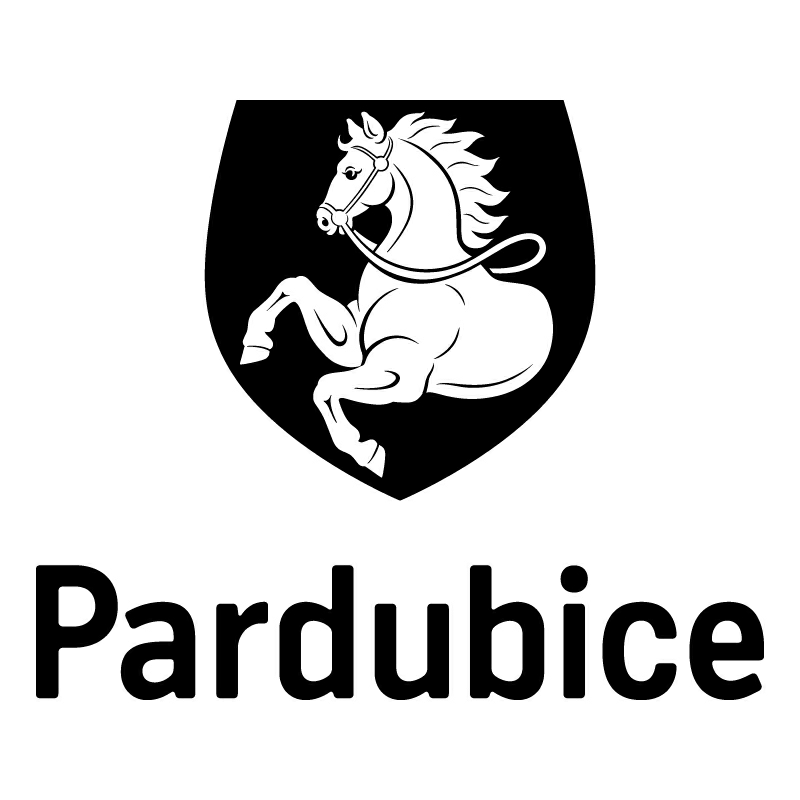 Statutární město PardubiceStatutární město PardubiceStatutární město PardubiceStatutární město PardubiceStatutární město PardubiceStatutární město PardubiceStatutární město PardubiceStatutární město PardubiceStatutární město PardubiceStatutární město PardubiceMagistrát města PardubicMagistrát města PardubicMagistrát města PardubicMagistrát města PardubicMagistrát města PardubicMagistrát města PardubicMagistrát města PardubicMagistrát města PardubicMagistrát města PardubicMagistrát města PardubicObjednatel:Objednatel:Objednatel:Objednatel:Objednatel:Objednatel:Objednatel:Objednatel:Objednatel:Objednatel:Objednatel:Objednatel:Objednatel:Dodavatel:Dodavatel:Dodavatel:Dodavatel:Dodavatel:Statutární město PardubiceStatutární město PardubiceStatutární město PardubiceStatutární město PardubiceStatutární město PardubiceStatutární město PardubiceStatutární město PardubiceStatutární město PardubiceStatutární město PardubiceStatutární město PardubiceStatutární město PardubiceStatutární město PardubiceStatutární město PardubiceDopravní podnik města Pardubic a.s.Dopravní podnik města Pardubic a.s.Dopravní podnik města Pardubic a.s.Dopravní podnik města Pardubic a.s.Dopravní podnik města Pardubic a.s.Magistrát města PardubicMagistrát města PardubicMagistrát města PardubicMagistrát města PardubicMagistrát města PardubicMagistrát města PardubicMagistrát města PardubicMagistrát města PardubicMagistrát města PardubicMagistrát města PardubicMagistrát města PardubicMagistrát města PardubicMagistrát města PardubicTeplého 2141Teplého 2141Teplého 2141Teplého 2141Teplého 2141Pernštýnské náměstí 1Pernštýnské náměstí 1Pernštýnské náměstí 1Pernštýnské náměstí 1Pernštýnské náměstí 1Pernštýnské náměstí 1Pernštýnské náměstí 1Pernštýnské náměstí 1Pernštýnské náměstí 1Pernštýnské náměstí 1Pernštýnské náměstí 1Pernštýnské náměstí 1Pernštýnské náměstí 153002 Pardubice53002 Pardubice53002 Pardubice53002 Pardubice53002 Pardubice53021 Pardubice I53021 Pardubice I53021 Pardubice I53021 Pardubice I53021 Pardubice I53021 Pardubice I53021 Pardubice I53021 Pardubice I53021 Pardubice I53021 Pardubice I53021 Pardubice I53021 Pardubice I53021 Pardubice IIČO: 63217066IČO: 63217066IČO: 63217066IČO: 63217066IČO: 63217066IČO: 00274046IČO: 00274046IČO: 00274046IČO: 00274046IČO: 00274046IČO: 00274046IČO: 00274046IČO: 00274046IČO: 00274046IČO: 00274046IČO: 00274046IČO: 00274046IČO: 00274046DIČ: CZ63217066DIČ: CZ63217066DIČ: CZ63217066DIČ: CZ63217066DIČ: CZ63217066DIČ: CZ00274046DIČ: CZ00274046DIČ: CZ00274046DIČ: CZ00274046DIČ: CZ00274046DIČ: CZ00274046DIČ: CZ00274046DIČ: CZ00274046DIČ: CZ00274046DIČ: CZ00274046DIČ: CZ00274046DIČ: CZ00274046DIČ: CZ00274046Číslo účtu: 326 561/0100Číslo účtu: 326 561/0100Číslo účtu: 326 561/0100Číslo účtu: 326 561/0100Číslo účtu: 326 561/0100Číslo účtu: 326 561/0100Číslo účtu: 326 561/0100Číslo účtu: 326 561/0100Číslo účtu: 326 561/0100Číslo účtu: 326 561/0100Číslo účtu: 326 561/0100Číslo účtu: 326 561/0100Číslo účtu: 326 561/0100OBJEDNÁVKA č: OBJ1411/00009/18OBJEDNÁVKA č: OBJ1411/00009/18OBJEDNÁVKA č: OBJ1411/00009/18OBJEDNÁVKA č: OBJ1411/00009/18OBJEDNÁVKA č: OBJ1411/00009/18OBJEDNÁVKA č: OBJ1411/00009/18OBJEDNÁVKA č: OBJ1411/00009/18OBJEDNÁVKA č: OBJ1411/00009/18OBJEDNÁVKA č: OBJ1411/00009/18OBJEDNÁVKA č: OBJ1411/00009/18OBJEDNÁVKA č: OBJ1411/00009/18OBJEDNÁVKA č: OBJ1411/00009/18OBJEDNÁVKA č: OBJ1411/00009/18OBJEDNÁVKA č: OBJ1411/00009/18OBJEDNÁVKA č: OBJ1411/00009/18OBJEDNÁVKA č: OBJ1411/00009/18OBJEDNÁVKA č: OBJ1411/00009/18OBJEDNÁVKA č: OBJ1411/00009/18Objednáváme u vás:Objednáváme u vás:Objednáváme u vás:Objednáváme u vás:Objednáváme u vás:Objednáváme u vás:Objednáváme u vás:Objednáváme u vás:Objednáváme u vás:Objednáváme u vás:Objednáváme u vás:Objednáváme u vás:Objednáváme u vás:Objednáváme u vás:Objednáváme u vás:Objednáváme u vás:Objednáváme u vás:Objednáváme u vás:PočetPočetPočetPředmětPředmětPředmětPředmětPředmětPředmětPředmětPředmětPředmětPředmětPředmětPředmětCena bez DPHCena bez DPHCena s DPHPronájem venkovních ploch 2 vozů MHD. V rámci projektu “Řízení Strategie integrované územní investice Hradecko-pardubické aglomerace II“ si u Vás závazně objednávám realizaci reklamního polepu vozů MHD v termínu od 1. 1. 2018 do 31. 12. 2018. Konkrétně se jedná o:- Pronájem kompletní venkovní plochy 2 ks vozidel MHD (1 trolejbus a 1 autobus), na nichž byl v roce 2017 realizován reklamní polep s tématikou ITI Hradecko-pardubické aglomeracePronájem venkovních ploch 2 vozů MHD. V rámci projektu “Řízení Strategie integrované územní investice Hradecko-pardubické aglomerace II“ si u Vás závazně objednávám realizaci reklamního polepu vozů MHD v termínu od 1. 1. 2018 do 31. 12. 2018. Konkrétně se jedná o:- Pronájem kompletní venkovní plochy 2 ks vozidel MHD (1 trolejbus a 1 autobus), na nichž byl v roce 2017 realizován reklamní polep s tématikou ITI Hradecko-pardubické aglomeracePronájem venkovních ploch 2 vozů MHD. V rámci projektu “Řízení Strategie integrované územní investice Hradecko-pardubické aglomerace II“ si u Vás závazně objednávám realizaci reklamního polepu vozů MHD v termínu od 1. 1. 2018 do 31. 12. 2018. Konkrétně se jedná o:- Pronájem kompletní venkovní plochy 2 ks vozidel MHD (1 trolejbus a 1 autobus), na nichž byl v roce 2017 realizován reklamní polep s tématikou ITI Hradecko-pardubické aglomeracePronájem venkovních ploch 2 vozů MHD. V rámci projektu “Řízení Strategie integrované územní investice Hradecko-pardubické aglomerace II“ si u Vás závazně objednávám realizaci reklamního polepu vozů MHD v termínu od 1. 1. 2018 do 31. 12. 2018. Konkrétně se jedná o:- Pronájem kompletní venkovní plochy 2 ks vozidel MHD (1 trolejbus a 1 autobus), na nichž byl v roce 2017 realizován reklamní polep s tématikou ITI Hradecko-pardubické aglomeracePronájem venkovních ploch 2 vozů MHD. V rámci projektu “Řízení Strategie integrované územní investice Hradecko-pardubické aglomerace II“ si u Vás závazně objednávám realizaci reklamního polepu vozů MHD v termínu od 1. 1. 2018 do 31. 12. 2018. Konkrétně se jedná o:- Pronájem kompletní venkovní plochy 2 ks vozidel MHD (1 trolejbus a 1 autobus), na nichž byl v roce 2017 realizován reklamní polep s tématikou ITI Hradecko-pardubické aglomeracePronájem venkovních ploch 2 vozů MHD. V rámci projektu “Řízení Strategie integrované územní investice Hradecko-pardubické aglomerace II“ si u Vás závazně objednávám realizaci reklamního polepu vozů MHD v termínu od 1. 1. 2018 do 31. 12. 2018. Konkrétně se jedná o:- Pronájem kompletní venkovní plochy 2 ks vozidel MHD (1 trolejbus a 1 autobus), na nichž byl v roce 2017 realizován reklamní polep s tématikou ITI Hradecko-pardubické aglomeracePronájem venkovních ploch 2 vozů MHD. V rámci projektu “Řízení Strategie integrované územní investice Hradecko-pardubické aglomerace II“ si u Vás závazně objednávám realizaci reklamního polepu vozů MHD v termínu od 1. 1. 2018 do 31. 12. 2018. Konkrétně se jedná o:- Pronájem kompletní venkovní plochy 2 ks vozidel MHD (1 trolejbus a 1 autobus), na nichž byl v roce 2017 realizován reklamní polep s tématikou ITI Hradecko-pardubické aglomeracePronájem venkovních ploch 2 vozů MHD. V rámci projektu “Řízení Strategie integrované územní investice Hradecko-pardubické aglomerace II“ si u Vás závazně objednávám realizaci reklamního polepu vozů MHD v termínu od 1. 1. 2018 do 31. 12. 2018. Konkrétně se jedná o:- Pronájem kompletní venkovní plochy 2 ks vozidel MHD (1 trolejbus a 1 autobus), na nichž byl v roce 2017 realizován reklamní polep s tématikou ITI Hradecko-pardubické aglomeracePronájem venkovních ploch 2 vozů MHD. V rámci projektu “Řízení Strategie integrované územní investice Hradecko-pardubické aglomerace II“ si u Vás závazně objednávám realizaci reklamního polepu vozů MHD v termínu od 1. 1. 2018 do 31. 12. 2018. Konkrétně se jedná o:- Pronájem kompletní venkovní plochy 2 ks vozidel MHD (1 trolejbus a 1 autobus), na nichž byl v roce 2017 realizován reklamní polep s tématikou ITI Hradecko-pardubické aglomeracePronájem venkovních ploch 2 vozů MHD. V rámci projektu “Řízení Strategie integrované územní investice Hradecko-pardubické aglomerace II“ si u Vás závazně objednávám realizaci reklamního polepu vozů MHD v termínu od 1. 1. 2018 do 31. 12. 2018. Konkrétně se jedná o:- Pronájem kompletní venkovní plochy 2 ks vozidel MHD (1 trolejbus a 1 autobus), na nichž byl v roce 2017 realizován reklamní polep s tématikou ITI Hradecko-pardubické aglomeracePronájem venkovních ploch 2 vozů MHD. V rámci projektu “Řízení Strategie integrované územní investice Hradecko-pardubické aglomerace II“ si u Vás závazně objednávám realizaci reklamního polepu vozů MHD v termínu od 1. 1. 2018 do 31. 12. 2018. Konkrétně se jedná o:- Pronájem kompletní venkovní plochy 2 ks vozidel MHD (1 trolejbus a 1 autobus), na nichž byl v roce 2017 realizován reklamní polep s tématikou ITI Hradecko-pardubické aglomeracePronájem venkovních ploch 2 vozů MHD. V rámci projektu “Řízení Strategie integrované územní investice Hradecko-pardubické aglomerace II“ si u Vás závazně objednávám realizaci reklamního polepu vozů MHD v termínu od 1. 1. 2018 do 31. 12. 2018. Konkrétně se jedná o:- Pronájem kompletní venkovní plochy 2 ks vozidel MHD (1 trolejbus a 1 autobus), na nichž byl v roce 2017 realizován reklamní polep s tématikou ITI Hradecko-pardubické aglomerace170000170000205700CelkemCelkemCelkemCelkemCelkemCelkemCelkemCelkemCelkemCelkemCelkemCelkemCelkemCelkemCelkem205 700,00Tato objednávka byla schválena usnesením č. R/7266/2018 Rady města Pardubic ze dne 12. 2. 2018.Tato objednávka byla schválena usnesením č. R/7266/2018 Rady města Pardubic ze dne 12. 2. 2018.Tato objednávka byla schválena usnesením č. R/7266/2018 Rady města Pardubic ze dne 12. 2. 2018.Tato objednávka byla schválena usnesením č. R/7266/2018 Rady města Pardubic ze dne 12. 2. 2018.Tato objednávka byla schválena usnesením č. R/7266/2018 Rady města Pardubic ze dne 12. 2. 2018.Tato objednávka byla schválena usnesením č. R/7266/2018 Rady města Pardubic ze dne 12. 2. 2018.Tato objednávka byla schválena usnesením č. R/7266/2018 Rady města Pardubic ze dne 12. 2. 2018.Tato objednávka byla schválena usnesením č. R/7266/2018 Rady města Pardubic ze dne 12. 2. 2018.Tato objednávka byla schválena usnesením č. R/7266/2018 Rady města Pardubic ze dne 12. 2. 2018.Tato objednávka byla schválena usnesením č. R/7266/2018 Rady města Pardubic ze dne 12. 2. 2018.Tato objednávka byla schválena usnesením č. R/7266/2018 Rady města Pardubic ze dne 12. 2. 2018.Tato objednávka byla schválena usnesením č. R/7266/2018 Rady města Pardubic ze dne 12. 2. 2018.Tato objednávka byla schválena usnesením č. R/7266/2018 Rady města Pardubic ze dne 12. 2. 2018.Tato objednávka byla schválena usnesením č. R/7266/2018 Rady města Pardubic ze dne 12. 2. 2018.Tato objednávka byla schválena usnesením č. R/7266/2018 Rady města Pardubic ze dne 12. 2. 2018.Tato objednávka byla schválena usnesením č. R/7266/2018 Rady města Pardubic ze dne 12. 2. 2018.Tato objednávka byla schválena usnesením č. R/7266/2018 Rady města Pardubic ze dne 12. 2. 2018.Tato objednávka byla schválena usnesením č. R/7266/2018 Rady města Pardubic ze dne 12. 2. 2018.Dodání:Dodání:Dodání:Dodání:Dodání:01. 201801. 201801. 201801. 201801. 201801. 201801. 201801. 201801. 201801. 201801. 201801. 201801. 2018Poznámka:Poznámka:Poznámka:Poznámka:Poznámka:Faktura musí obsahovat náležitosti daňového dokladu v souladu s platnými daňovými předpisy. „Dodavatel prohlašuje, že v okamžiku uskutečnění zdanitelného plnění nebude/není nespolehlivým plátcem. V případě nesplnění těchto podmínek bude Statutární město Pardubice dodavateli hradit pouze částku ve výši základu daně a DPH bude odvedeno místně příslušnému správci daně dodavatele.
Na faktuře uvádějte vždy číslo objednávky. Faktury je možné zasílat i na email faktury@mmp.cz.Faktura musí obsahovat náležitosti daňového dokladu v souladu s platnými daňovými předpisy. „Dodavatel prohlašuje, že v okamžiku uskutečnění zdanitelného plnění nebude/není nespolehlivým plátcem. V případě nesplnění těchto podmínek bude Statutární město Pardubice dodavateli hradit pouze částku ve výši základu daně a DPH bude odvedeno místně příslušnému správci daně dodavatele.
Na faktuře uvádějte vždy číslo objednávky. Faktury je možné zasílat i na email faktury@mmp.cz.Faktura musí obsahovat náležitosti daňového dokladu v souladu s platnými daňovými předpisy. „Dodavatel prohlašuje, že v okamžiku uskutečnění zdanitelného plnění nebude/není nespolehlivým plátcem. V případě nesplnění těchto podmínek bude Statutární město Pardubice dodavateli hradit pouze částku ve výši základu daně a DPH bude odvedeno místně příslušnému správci daně dodavatele.
Na faktuře uvádějte vždy číslo objednávky. Faktury je možné zasílat i na email faktury@mmp.cz.Faktura musí obsahovat náležitosti daňového dokladu v souladu s platnými daňovými předpisy. „Dodavatel prohlašuje, že v okamžiku uskutečnění zdanitelného plnění nebude/není nespolehlivým plátcem. V případě nesplnění těchto podmínek bude Statutární město Pardubice dodavateli hradit pouze částku ve výši základu daně a DPH bude odvedeno místně příslušnému správci daně dodavatele.
Na faktuře uvádějte vždy číslo objednávky. Faktury je možné zasílat i na email faktury@mmp.cz.Faktura musí obsahovat náležitosti daňového dokladu v souladu s platnými daňovými předpisy. „Dodavatel prohlašuje, že v okamžiku uskutečnění zdanitelného plnění nebude/není nespolehlivým plátcem. V případě nesplnění těchto podmínek bude Statutární město Pardubice dodavateli hradit pouze částku ve výši základu daně a DPH bude odvedeno místně příslušnému správci daně dodavatele.
Na faktuře uvádějte vždy číslo objednávky. Faktury je možné zasílat i na email faktury@mmp.cz.Faktura musí obsahovat náležitosti daňového dokladu v souladu s platnými daňovými předpisy. „Dodavatel prohlašuje, že v okamžiku uskutečnění zdanitelného plnění nebude/není nespolehlivým plátcem. V případě nesplnění těchto podmínek bude Statutární město Pardubice dodavateli hradit pouze částku ve výši základu daně a DPH bude odvedeno místně příslušnému správci daně dodavatele.
Na faktuře uvádějte vždy číslo objednávky. Faktury je možné zasílat i na email faktury@mmp.cz.Faktura musí obsahovat náležitosti daňového dokladu v souladu s platnými daňovými předpisy. „Dodavatel prohlašuje, že v okamžiku uskutečnění zdanitelného plnění nebude/není nespolehlivým plátcem. V případě nesplnění těchto podmínek bude Statutární město Pardubice dodavateli hradit pouze částku ve výši základu daně a DPH bude odvedeno místně příslušnému správci daně dodavatele.
Na faktuře uvádějte vždy číslo objednávky. Faktury je možné zasílat i na email faktury@mmp.cz.Faktura musí obsahovat náležitosti daňového dokladu v souladu s platnými daňovými předpisy. „Dodavatel prohlašuje, že v okamžiku uskutečnění zdanitelného plnění nebude/není nespolehlivým plátcem. V případě nesplnění těchto podmínek bude Statutární město Pardubice dodavateli hradit pouze částku ve výši základu daně a DPH bude odvedeno místně příslušnému správci daně dodavatele.
Na faktuře uvádějte vždy číslo objednávky. Faktury je možné zasílat i na email faktury@mmp.cz.Faktura musí obsahovat náležitosti daňového dokladu v souladu s platnými daňovými předpisy. „Dodavatel prohlašuje, že v okamžiku uskutečnění zdanitelného plnění nebude/není nespolehlivým plátcem. V případě nesplnění těchto podmínek bude Statutární město Pardubice dodavateli hradit pouze částku ve výši základu daně a DPH bude odvedeno místně příslušnému správci daně dodavatele.
Na faktuře uvádějte vždy číslo objednávky. Faktury je možné zasílat i na email faktury@mmp.cz.Faktura musí obsahovat náležitosti daňového dokladu v souladu s platnými daňovými předpisy. „Dodavatel prohlašuje, že v okamžiku uskutečnění zdanitelného plnění nebude/není nespolehlivým plátcem. V případě nesplnění těchto podmínek bude Statutární město Pardubice dodavateli hradit pouze částku ve výši základu daně a DPH bude odvedeno místně příslušnému správci daně dodavatele.
Na faktuře uvádějte vždy číslo objednávky. Faktury je možné zasílat i na email faktury@mmp.cz.Faktura musí obsahovat náležitosti daňového dokladu v souladu s platnými daňovými předpisy. „Dodavatel prohlašuje, že v okamžiku uskutečnění zdanitelného plnění nebude/není nespolehlivým plátcem. V případě nesplnění těchto podmínek bude Statutární město Pardubice dodavateli hradit pouze částku ve výši základu daně a DPH bude odvedeno místně příslušnému správci daně dodavatele.
Na faktuře uvádějte vždy číslo objednávky. Faktury je možné zasílat i na email faktury@mmp.cz.Faktura musí obsahovat náležitosti daňového dokladu v souladu s platnými daňovými předpisy. „Dodavatel prohlašuje, že v okamžiku uskutečnění zdanitelného plnění nebude/není nespolehlivým plátcem. V případě nesplnění těchto podmínek bude Statutární město Pardubice dodavateli hradit pouze částku ve výši základu daně a DPH bude odvedeno místně příslušnému správci daně dodavatele.
Na faktuře uvádějte vždy číslo objednávky. Faktury je možné zasílat i na email faktury@mmp.cz.Faktura musí obsahovat náležitosti daňového dokladu v souladu s platnými daňovými předpisy. „Dodavatel prohlašuje, že v okamžiku uskutečnění zdanitelného plnění nebude/není nespolehlivým plátcem. V případě nesplnění těchto podmínek bude Statutární město Pardubice dodavateli hradit pouze částku ve výši základu daně a DPH bude odvedeno místně příslušnému správci daně dodavatele.
Na faktuře uvádějte vždy číslo objednávky. Faktury je možné zasílat i na email faktury@mmp.cz.Rozpočtová skladbaRozpočtová skladbaRozpočtová skladbaRozpočtová skladbaRozpočtová skladbaRozpočtová skladbaRozpočtová skladbaRozpočtová skladbaRozpočtová skladbaRozpočtová skladbaRozpočtová skladbaRozpočtová skladbaRozpočtová skladbaRozpočtová skladbaRozpočtová skladbaRozpočtová skladbaRozpočtová skladbaRozpočtová skladbaSUSUAUAUODPAODPAODPAPOLPOLZJUZORJORJORJORGORGČástka v KčČástka v Kč231231000000000036390036390036395169516900000000000000000014110000001411000000141100027770000000002777000000205 700,00205 700,00V Pardubicích dne:V Pardubicích dne:V Pardubicích dne:V Pardubicích dne:V Pardubicích dne:V Pardubicích dne:14. 02. 201814. 02. 201814. 02. 201814. 02. 201814. 02. 201814. 02. 201814. 02. 201814. 02. 201814. 02. 201814. 02. 201814. 02. 201814. 02. 2018Správce rozpočtu: Bc. Michaela HolekováSprávce rozpočtu: Bc. Michaela HolekováSprávce rozpočtu: Bc. Michaela HolekováSprávce rozpočtu: Bc. Michaela HolekováSprávce rozpočtu: Bc. Michaela HolekováSprávce rozpočtu: Bc. Michaela HolekováSprávce rozpočtu: Bc. Michaela HolekováSprávce rozpočtu: Bc. Michaela HolekováSprávce rozpočtu: Bc. Michaela HolekováSprávce rozpočtu: Bc. Michaela HolekováSprávce rozpočtu: Bc. Michaela HolekováSprávce rozpočtu: Bc. Michaela HolekováPříkazce operace: Ing. Miroslav ČadaPříkazce operace: Ing. Miroslav ČadaPříkazce operace: Ing. Miroslav ČadaPříkazce operace: Ing. Miroslav ČadaPříkazce operace: Ing. Miroslav ČadaPříkazce operace: Ing. Miroslav ČadaVyřizuje:Vyřizuje:Vyřizuje:Vyřizuje:Vyřizuje:Vyřizuje:Vyřizuje:Vyřizuje:Vyřizuje:Vyřizuje:Vyřizuje:Vyřizuje:Vyřizuje:Vyřizuje:Vyřizuje:Vyřizuje:Vyřizuje:Vyřizuje:Hoffman Filip Ing.Hoffman Filip Ing.Hoffman Filip Ing.Hoffman Filip Ing.Hoffman Filip Ing.Hoffman Filip Ing.Hoffman Filip Ing.Hoffman Filip Ing.Hoffman Filip Ing.Hoffman Filip Ing.Hoffman Filip Ing.Hoffman Filip Ing.Hoffman Filip Ing.Hoffman Filip Ing.Hoffman Filip Ing.Hoffman Filip Ing.Hoffman Filip Ing.Hoffman Filip Ing.Telefon: 466 895 551 | Email: filip.hoffman@mmp.czTelefon: 466 895 551 | Email: filip.hoffman@mmp.czTelefon: 466 895 551 | Email: filip.hoffman@mmp.czTelefon: 466 895 551 | Email: filip.hoffman@mmp.czTelefon: 466 895 551 | Email: filip.hoffman@mmp.czTelefon: 466 895 551 | Email: filip.hoffman@mmp.czTelefon: 466 895 551 | Email: filip.hoffman@mmp.czTelefon: 466 895 551 | Email: filip.hoffman@mmp.czTelefon: 466 895 551 | Email: filip.hoffman@mmp.czTelefon: 466 895 551 | Email: filip.hoffman@mmp.czTelefon: 466 895 551 | Email: filip.hoffman@mmp.czTelefon: 466 895 551 | Email: filip.hoffman@mmp.czTelefon: 466 895 551 | Email: filip.hoffman@mmp.czTelefon: 466 895 551 | Email: filip.hoffman@mmp.czTelefon: 466 895 551 | Email: filip.hoffman@mmp.czTelefon: 466 895 551 | Email: filip.hoffman@mmp.czTelefon: 466 895 551 | Email: filip.hoffman@mmp.czTelefon: 466 895 551 | Email: filip.hoffman@mmp.czDodavatel svým podpisem stvrzuje akceptaci objednávky, včetně výše uvedených podmínek.Dodavatel svým podpisem stvrzuje akceptaci objednávky, včetně výše uvedených podmínek.Dodavatel svým podpisem stvrzuje akceptaci objednávky, včetně výše uvedených podmínek.Dodavatel svým podpisem stvrzuje akceptaci objednávky, včetně výše uvedených podmínek.Dodavatel svým podpisem stvrzuje akceptaci objednávky, včetně výše uvedených podmínek.Dodavatel svým podpisem stvrzuje akceptaci objednávky, včetně výše uvedených podmínek.Dodavatel svým podpisem stvrzuje akceptaci objednávky, včetně výše uvedených podmínek.Dodavatel svým podpisem stvrzuje akceptaci objednávky, včetně výše uvedených podmínek.Dodavatel svým podpisem stvrzuje akceptaci objednávky, včetně výše uvedených podmínek.Dodavatel svým podpisem stvrzuje akceptaci objednávky, včetně výše uvedených podmínek.Dodavatel svým podpisem stvrzuje akceptaci objednávky, včetně výše uvedených podmínek.Dodavatel svým podpisem stvrzuje akceptaci objednávky, včetně výše uvedených podmínek.Dodavatel svým podpisem stvrzuje akceptaci objednávky, včetně výše uvedených podmínek.Dodavatel svým podpisem stvrzuje akceptaci objednávky, včetně výše uvedených podmínek.Dodavatel svým podpisem stvrzuje akceptaci objednávky, včetně výše uvedených podmínek.Dodavatel svým podpisem stvrzuje akceptaci objednávky, včetně výše uvedených podmínek.Dodavatel svým podpisem stvrzuje akceptaci objednávky, včetně výše uvedených podmínek.Dodavatel svým podpisem stvrzuje akceptaci objednávky, včetně výše uvedených podmínek.